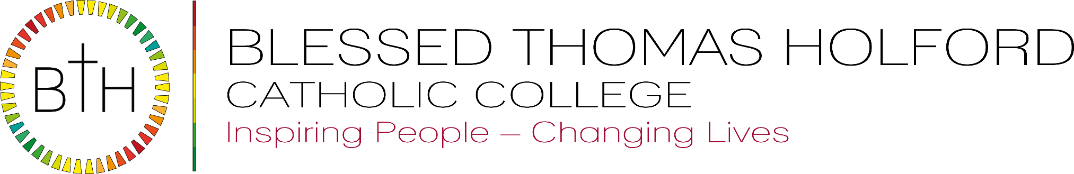 Job DescriptionJob Title:									                   Estates ManagerResponsible to:		       The HeadteacherSalary:                       SO2 (scp 27 to 28)                                    36.25 hours per week, Monday to Friday (full year)				                                    7.30 am to 3.30 pmAbility to work flexibly to meet the needs of the school and attend   occasional call outsMain	 Purpose	 of	 Job:	 To	 be	 responsible	 for	 all	 aspects	 of	 the	 School’s	 facilities	 management	 to	 ensure	 the	 safety, security, maintenance and cleanliness of	 the	 school	 buildings	 and	 grounds	 at	 all	 times.	 To	 support the Governors and leadership team to provide effective facilities management of all school buildings and ensure a high quality learning environment for students and staff To support the Headteacher and Business Manager with Capital Projects, to ensure they are completed successfully, on time and within budget ManagementTo	 lead, manage and support all	 premises	 staff; drawing up individual programmes of work, and monitoring the quality and effectiveness of the workTo	 ensure	 appropriate	 staffing	 levels	 and	 deployment	 of	 staff	 in	 all	 premises related	 departments.	 To	 review	 staffing establishment	 with	 the	 Business Manager To	 be	 responsible	 for	 the Estates budget -  orders, checking	 of	 invoices,	 and	 keeping	 records	 of	 all	 site maintenance equipment	, tool and supplies	To	 monitor	 the work	 of	 external	 contractors and	 ensure that	 work	 has	 been	 carried out to specification, on time and within budget.	 Ensure orders placed for approved site works and services are in accordance with approved procedures, specifications, timescales and that work is supervised and completed satisfactorily.To	 be	 part of the lettings team to support the premises use by outside	 organisations	 and		 the	 development	 of	 all	 school	 facilities	 for	 out-of-school	 use	 ensuring	 high	 level	 of	 customer	 satisfaction.Fire and SecurityEnsure the buildings are locked and unlocked at appropriate times (including daily opening and closing); setting and disarming of alarm systemsAs primary key holder, be prepared to attend school outside of normal working hours, as and when requiredEnsure staff	 are	 aware	 of	 security	 and	 alarm	 systems and procedures.  Manage contracts in place for security services, and on a site staff rota basis, as a primary key holder, be prepared to respond/attend any emergency call outsTest fire alarm call points and sprinkler systems weekly.  Undertake regular checks of other fire equipment and maintain the Fire Risk RegisterHealth & SafetyTo be responsible for health and safety inspections and reports ensuring the school complies with all legal requirements on fire safety and other health and safety related matters.Ensure that all staff comply with Health and Safety legislation and procedures are continually observed in school.To	 be	 responsible	 for	 all	 aspects	 of	 the	 premises	 risk	 assessments ensuring all	 necessary	 risk	 assessments	  are	  completed	  and	  checks	  are	  in	  place	  to	  meet	  audit	 requirements. To be responsible for health and safety inspections and reports ensuring the school complies with legal requirements on fire and other health and safety matters.Ensure	 high	 standards	 of	 cleanliness	 throughout the school, and that	 the	 cleaning	 contract	 is	 value	 for	 money.	 To	 ensure	 the	 upkeep	 of	 playing	 fields,	 gardens,	 all	 weather	 surfaces	 and		 maintenance	 of	 boundaries,	 footpaths,	 roads	 and	 parking areas	 around the school	 premises are fit for purposeTo	 liaise with the lead first aider to ensure first aid supplies	 and	 equipment	 are	 maintained	 To	 be	 responsible	 for	 the	 maintenance	 of	 all	 firefighting	 and	 fire	 alarm	 systems.	 Undertake	 the	 operation	 and	 periodic	 checking	 of	 the	 fire	 alarm	 system	 and	 equipment	 as	 detailed	 in	 the	 Fire	 Safety	 log	 book.	 To	 initiate	 and	 record	 regular 	fire	 drills.	 To	 monitor	 the	 safe	 storage	 and	 control	 of	 any	 potentially	 harmful	 materials	 and	 chemicals	 used	 within	 the	 School	 and	 ensure	 that	 such	 materials	 are	 appropriately	 marked	 and	 signposted.	 To	 be	 responsible	 for	 ensuring	 the	 safe	 and	 efficient	 operation	 of	 all	 premises related	 mechanical,	 electrical,	 heating	 services	 and	 other	 plant,	 including	 ensuring	 the	 completion	 of	 all	 required portable	 appliance	 testing.	  To	 take	 appropriate	 action	 to	 ensure	 and	 monitor	 proper	 safe	 levels	 of	 lighting,	 heating	 and	 ventilation.	 Site Maintenance To	 be	 responsible	 for	  an effective Planned Preventative Maintenance Programme for the whole school siteTo manage the hoc	 maintenance	  and	  upkeep	  of	  the	  premises	  and	 equipment,	 including	 the	 required	 safety	 checks and liaise	 with	 contractors	 as	 required.	 To	 draw	 up	 maintenance	 schedules	 and	 set	 routine	 programmes	 of	 work	 for	 maintenance, facilities and cleaning	 staff	 to	 ensure	 consistently	 high	 standards	 of	 hygiene,	 cleanliness,	 upkeep	 and	 safety	 of	 all	 school	 buildings	 and	 premises.	 To perform a wide range of work practices and trade skills within the concept of flexible, multi-skilled workingTo	 determine	 whether	 maintenance	 should	 be	 undertaken	 in-house	 or	 by	 commissioned	 contract	 services	 and	 to	 assist	 in	 the	 selection	 of	 contract	 services	 where	 appropriate,	 through	 consultation	 with	 the	 Business	 Manager	 and	 in	 accordance	 with	 the	 finance	 scheme	 of	 delegation.	 To	 liaise with	 contracting	 staff,	 contribute	 to	 specifications,	 monitor	 and	 review		 all	 premises contracts	 and	 services	 ensuring appropriate	 administrative	 processes are followed in	 accordance	 with established	 guidelines Maintain the site asset management registerAdditional:	 Be aware of and comply with policies and procedures relating to child protection, health, safety and security, confidentiality and data protection, reporting all concerns to the appropriate personContribute to the overall ethos/work/aims of the schoolTo	  maintain	  confidentiality	  of	  information	  acquired	  in	  the	  course	  of	  undertaking	  duties	  for	  the	 schoolTo	 be	 responsible	 for	 your	 own	 continuing	 self-development,	 undertaking	 training	 as	 appropriateSupport the work of teachers/support staff in running clubs and activitiesTo undertake any other reasonable duties, as directed by the HeadteacherThis job description will be reviewed annually and may be subject to amendment at any time after consultation with the post holder.  It is not a comprehensive statement of tasks but sets out the main expectations of the school in relation to the post holder’s duties and responsibilitiesPerson	 Specification	 	 January 2022Education/Qualifications/TrainingSound educational background including GCSE in Maths & English (A – C) or equivalent Relevant professional qualifications (facilities management/project   management or similar)Experience of procurement of building contractsFirst Aid qualification, or willingness to undertake trainingFull driving licence EssentialEEDesirableDDDKnowledge/Experience/UnderstandingKnowledge and understanding of health and safety, and risk management procedures Experience and knowledge of property management including planned and preventative maintenance and capital build management Experience of managing a budgetExcellent IT skills, including knowledge of Microsoft Office and ExcelEEEDPersonal skills and abilitiesCommitment to undertake relevant training;  to keep up-to-date and to share knowledge and expertise with other staffExcellent communication skills at all levels Ability to use initiative, evaluate information, exercise judgement and demonstrate a practical approach to problem solvingAble to manage change and adapt working practicesAble to devolve responsibilities, delegate tasks and monitor outcomesStrong interpersonal skills and ability to work individually and within a team Ability to negotiate with outside bodies/contractors/suppliersAble to work flexibly and to meet deadlinesExperience of effective staff supervision and management Calm under pressure, resilient, reliable and committed to inclusive educationFirm commitment to the school and its ethosAll E